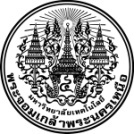 แบบเสนอโครงการพัฒนามหาวิทยาลัย ประจำปีงบประมาณ พ.ศ. 2563มหาวิทยาลัยเทคโนโลยีพระจอมเกล้าพระนครเหนือ1.  ชื่อโครงการ : ………………………………………………………………………..........................................................2.  หน่วยงานที่รับผิดชอบโครงการ :คณะ/สำนัก/วิทยาลัย  ............................................................................................................................ภาควิชา/ศูนย์/ฝ่าย/กอง .........................................................................................................................ผู้รับผิดชอบ : …………………………………………………………………………………………………………………………….3.  ความเชื่อมโยงสอดคล้องกับแผนพัฒนาการศึกษาระดับอุดมศึกษา ฉบับที่ 12 (พ.ศ. 2560-2564)ประเด็นยุทธศาสตร์ที่ 1 บริหารจัดการเชิงรุกอย่างมีประสิทธิภาพ	เป้าประสงค์ที่ ...................................................................................................................................	กลยุทธ์ที่ ...........................................................................................................................................ประเด็นยุทธศาสตร์ที่ 2 บริหารจัดการหลักสูตรเพื่อการผลิตบัณฑิตที่พึงประสงค์	เป้าประสงค์ที่ ...................................................................................................................................	กลยุทธ์ที่ ...........................................................................................................................................ประเด็นยุทธศาสตร์ที่ 3 เพิ่มขีดความสามารถในการวิจัย พัฒนา และสร้างสรรค์นวัตกรรม	เป้าประสงค์ที่ ...................................................................................................................................	กลยุทธ์ที่ ...........................................................................................................................................ประเด็นยุทธศาสตร์ที่ 4 เสริมสร้างศักยภาพงานบริการวิชาการให้มีความเข้มแข็งและเป็นที่ยอมรับ	เป้าประสงค์ที่ ...................................................................................................................................	กลยุทธ์ที่ ...........................................................................................................................................ประเด็นยุทธศาสตร์ที่ 5 ส่งเสริมศิลปะ วัฒนธรรม คุณธรรม และจริยธรรม	เป้าประสงค์ที่ ...................................................................................................................................	กลยุทธ์ที่ ...........................................................................................................................................4.  ลักษณะโครงการ/กิจกรรม	โครงการใหม่	  โครงการต่อเนื่อง	  งานประจำ	  งานพัฒนา5.  การบูรณาการโครงการบูรณาการกับการเรียนการสอน วิชา ..................................................  คณะ ......................................  บูรณาการกับงานวิจัย เรื่อง ................................................................  คณะ ......................................  บูรณาการกับงานบริการวิชาการ เรื่อง ...............................................  คณะ ......................................  บูรณาการกับงานทำนุบำรุงศิลปวัฒนธรรม เรื่อง ...............................  คณะ ......................................อื่น ๆ (บูรณาการโครงการระหว่างหน่วยงาน/โครงการ : ระบุชื่อหน่วยงาน/โครงการ ที่มีการบูรณาการ)           ................................................................................................................................................................6.  หลักการและเหตุผลของโครงการ	.....................................................................................................................................................................	...................................................................................................................................................................................7.วัตถุประสงค์7.1 .................................................................................................................................................................7.2 .................................................................................................................................................................8.  ตัวชี้วัดความสำเร็จระดับโครงการ (Output/Outcome) และ ค่าเป้าหมาย (ระบุหน่วยนับ)9.  กลุ่มเป้าหมาย (ระบุกลุ่มเป้าหมายและจำนวนกลุ่มเป้าหมายที่เข้าร่วมโครงการ)                        .....................................................................................................................................................................	...................................................................................................................................................................................10.  ขั้นตอนการดำเนินการ :11.  ระยะเวลาดำเนินงาน : เริ่มต้น.................................................. สิ้นสุด .....................................................12.  ประมาณการงบประมาณที่ใช้ : …………………………………….. บาท       (ตัวอักษร ................................................................................ บาท)13.  แหล่งเงิน/ประเภทงบประมาณที่ใช้/แผนงาน งบประมาณแผ่นดิน งบประมาณเงินรายได้ งบอื่น ๆ (ระบุ)  .................................................................แผนงาน: แผนงานบริหารการศึกษาแผนงานจัดการศึกษาระดับอุดมศึกษาแผนงานวิจัยแผนงานบริการวิชาการแผนงานทำนุบำรุงศิลปวัฒนธรรม14.  ประโยชน์ที่คาดว่าจะได้รับ14.1 ………………………………………………………………………………………………………………………………………....14.2 ………………………………………………………………………………………………………………………………………....14.3 ………………………………………………………………………………………………………………………………………....15.  งบประมาณและแผนการใช้จ่ายงบประมาณ  ลงชื่อ …………………………………………						     (...................................................)  ผู้รับผิดชอบโครงการ						   วันที่ ...... /....................... /.............ตัวชี้วัดความสำเร็จหน่วยนับค่าเป้าหมาย1. 2. ขั้นตอนการดำเนินการ/รายการกิจกรรมพ.ศ. 256......พ.ศ. 256......พ.ศ. 256......พ.ศ. 256......พ.ศ. 256......พ.ศ. 256......พ.ศ. 256......พ.ศ. 256......พ.ศ. 256......พ.ศ. 256......พ.ศ. 256......พ.ศ. 256......ขั้นตอนการดำเนินการ/รายการกิจกรรมต.ค.พ.ย.ธ.ค.ม.ค.ก.พ.มี.ค.เม.ย.พ.ค.มิ.ย.ก.ค.ส.ค.ก.ย.1.2.3.4.ประเภทรายจ่ายรวมไตรมาส 1ไตรมาส 2ไตรมาส 3ไตรมาส 4ประเภทรายจ่ายแผนการใช้จ่ายแผนการใช้จ่ายแผนการใช้จ่ายแผนการใช้จ่ายแผนการใช้จ่าย1. งบบุคลากร  1.1 ค่าจ้างชั่วคราว2. งบดำเนินงาน   2.1 ค่าตอบแทน    2.2 ค่าใช้สอย    2.3 ค่าวัสดุ    2.4 ค่าสาธารณูปโภค    3.1 ค่าครุภัณฑ์    3.2 สิ่งก่อสร้าง 4. งบเงินอุดหนุน 5. งบรายจ่ายอื่น รวมเงินงบประมาณ 